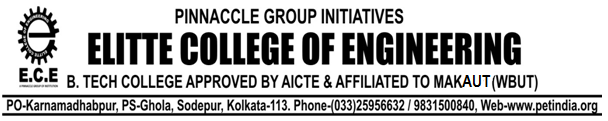 Civil Engineering DepartmentCE Examination Routine (Online ), October 2020Dr. Biman Gati Gupta,HOD---CE/ 06.10.2020Civil Engineering DepartmentCE Practical Examination Routine (Online), October 20202nd.Year --4th. Semester : CE ( ES)--491, CE(ES)--492,CE(ES)--493, CE(PC)-493, CE (PC)--494,3rd.Year --6th. Semester : CE --691, CE--692, CE(ES)--693, CE- 681Dr. Biman Gati Gupta,HOD---CE/ 06.10.2020Time Date11.00-11.40 AM12.00—12.40 PM1.00—1.40 PM2.00—2.40 PM 3.00—3.40 PM  4.00-4.40 PM7.10.2020CE(ES)401Intro. To FluidMechanicsCE( ES) 402Intro. To Solid MechanicsCE(PC) 401Soil Mechanics-ICE(PC) 402Env. Engg.-ICE (PC) 403Surveying & GeomaticsXXXXXXXXX8.10.2020CE(PC)404Conc. TechnologyCE(HS) 401CE Societal & Global ImpactCE(MC) 401Org. BehaviorXXXXXXXXXXXXXXXXXXXXX9.10.2020HU 601Principles of Mgmt.CE 601Highway & TransportationCE 602Design of Steel StructuresCE 603Constrn. Plg. & MgmtCE 604 BPre-Stressed ConcreteCE605 CMaterials HandlingTime Date11.00-11.40 AM12.00—12.40 PM1.00—1.40 PM2.00—2.40 PM 3.00—3.40 PM  4.00-4.40 PM10.10.2020CE 2nd Yr.4 th SemBatch-I (Roll nos.1---10)CE 2nd Yr.4 th SemBatch- 2 (Roll nos.11---20)CE 2nd Yr.4 th SemBatch-  3 (Roll nos.21---30)CE 2nd Yr.4 th SemBatch-  4 (Roll nos.31---40)CE 2nd Yr.4 th SemBatch-   5 (Roll nos.41---50)XXXXXXXX11.10.2020CE 2nd Yr.4 th SemBatch- 6 (Roll nos.51---60)CE 2nd Yr.4 th SemBatch-  7 (Roll nos.61---Rest)xxxxxxxxxxxxCE 3rd Yr. 6th Sem.Batch – I(Roll Nos. 1-10CE 3rd Yr. 6th Sem.Batch – 2(Roll Nos.11-20CE 3rd Yr. 6th Sem.Batch –3(Roll Nos. 21-3012.10.2020CE 3rd Yr. 6th Sem.Batch –  4(Roll Nos. 31-40)CE 3rd Yr. 6th Sem.Batch – 5(Roll Nos. 41-50CE 3rd Yr. 6th Sem.Batch – 6(Roll Nos. 51-60)CE 3rd Yr. 6th Sem.Batch – 7(Roll Nos. 61-Rest)xxxxxxxxxxxxxxxxxxxxxx